Publicado en Madrid el 14/03/2024 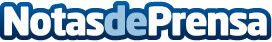 SATECMA colabora con el proyecto para construir un estudio gaming de "Fabrica tu sueño"SATECMA, que cuenta con más de 45 años de experiencia, ha donado un lote de pinturas Tecma Paint – Termic Farenheit 10.8 al influencer EloyDatos de contacto:Diego AlarcónSatecma651427689Nota de prensa publicada en: https://www.notasdeprensa.es/satecma-colabora-con-el-proyecto-para Categorias: Entretenimiento Solidaridad y cooperación Servicios Técnicos Gaming http://www.notasdeprensa.es